ОБЩИЕ СВЕДЕНИЯСИСТЕМНЫЕ ТРЕБОВАНИЯТЕРМИНЫТРЕБОВАНИЯ К РЕГИСТРУ СВЕДЕНИЙ «ОЧЕРЕДЬ УВЕДОМЛЕНИЙ MS OUTLOOK»ИзмеренияРесурсыТРЕБОВАНИЯ К РЕГИСТРУ СВЕДЕНИЙ «ИДЕНТИФИКАТОР ЗАДАЧ MS OUTLOOK»ИзмеренияРесурсыТРЕБОВАНИЯ К РЕГЛАМЕНТНОМУ ЗАДАНИЮ «МОНИТОРИНГ ЗАДАЧ MS OUTLOOK»Алгоритм действияНастраивается периодичность выполнения регламентного задания «Мониторинг Задач MS Outlook»Процедура выполняет:Формирование списка задачОпределяет статус задачи (см. схему)Формирует запись в регистре сведений «Очередь уведомлений MS Outlook» см. таблицу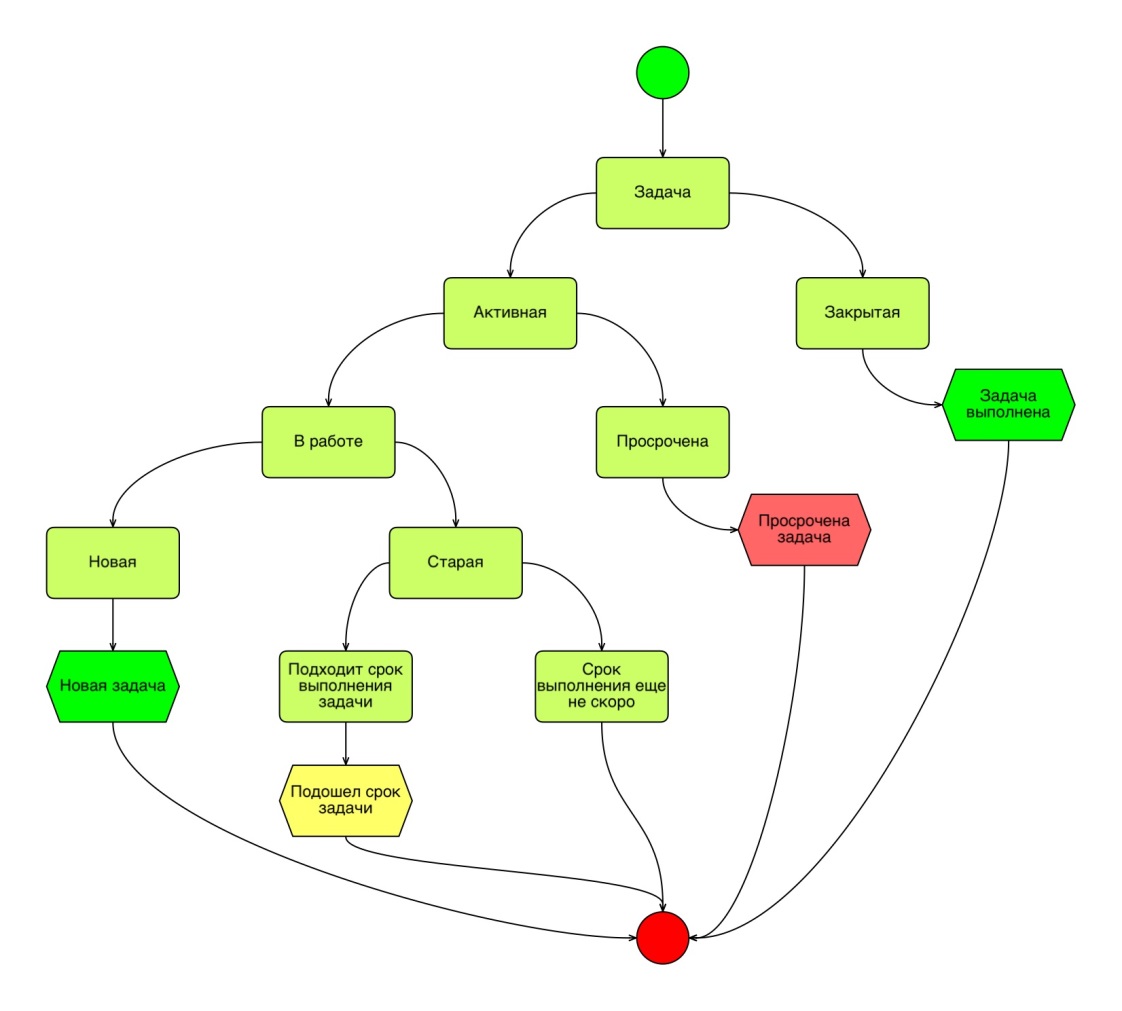 Таблица статусов задачиСтатус «Новая задача»Статус «Подошел срок задачи»Статус «Просрочена задача»Статус «Задача выполнена»ТРЕБОВАНИЯ К РЕГЛАМЕНТНОМУ ЗАДАНИЮ «СОЗДАНИЕ СОБЫТИЙ MS OUTLOOK»Алгоритм действияНастраивается периодичность выполнения регламентного задания «Создание Событий MS Outlook»Процедура выполняет:Чтение регистра сведений «Очередь уведомлений MS Outlook»Создание события в MS Outlook в соответствии с таблицей:НаименованиеИнтеграция с MS OutlookЗадачиРазработать регистр сведений «Очередь Уведомлений MS Outlook»Разработать регистр сведений «Идентификатор Задач MS Outlook»Разработать регламентное задание «Мониторинг Задач MS Outlook»Разработать регламентное задание «Создание событий MS Outlook»Норматив времениПлатформа1С:Предприятия 8.3Конфигурация / релиз1С: Документооборот КОРП 1.4.6.2Режим запускаУправляемое приложениеID_SRСистемное требованиеSR1120.027 Система должна создавать задачу в календаре MS Outlook исполнителя, после запуска задачи на исполнение SR1120.028 Система должна проверять срок выполнения задачи и формировать уведомление в MS Outlook для исполнителя ТерминОписаниеСЭДСистема Электронного ДокументооборотаНаименованиеРегистр сведений «Очередь уведомлений MS Outlook»Идентификатор ИБФД_ ОчередьУведомленийMSOutlookТип (в терминах платформы)Регистр сведенийНазначениеПредназначен для хранения возникающих событий, требующих создания записи в MS OutlookПериодичностьНепереодичныйРежим записиНезависимыйПодсистемаФД_ДоработкиСЭДНорматив времени№ИдентификаторНаименованиеТип1ОбъектОбъектБизнесПроцессСсылка, ЗадачаСсылка.ЗадачаИсполнителя, СправочникСсылка.ПроектныеЗадачи2ПользовательПользовательСправочникСсылка.Пользователи3ВидСобытияВид событияСправочникСсылка.ВидыБизнесСобытий, ПеречислениеСсылка.СобытияУведомлений№ИдентификаторНаименованиеТип1КоличествоПопытокОтправкиКоличество попыток отправкиЧисло (10,0)2ТекстУведомленияТекст уведомленияСтрока (0)НаименованиеРегистр сведений «Идентификатор Задач MS Outlook»Идентификатор ИБФД_ ИдентификаторЗадачMSOutlookТип (в терминах платформы)Регистр сведенийНазначениеПредназначен для хранения связи между задачами в СЭД и id задачами в MS OutlookПериодичностьНепереодичныйРежим записиНезависимыйПодсистемаФД_ДоработкиСЭДНорматив времени№ИдентификаторНаименованиеТип1ОбъектОбъектБизнесПроцессСсылка, ЗадачаСсылка.ЗадачаИсполнителя, СправочникСсылка.ПроектныеЗадачи№ИдентификаторНаименованиеТип1Id_msoutlookId MS OutlookСтрока (0)2ЗакрытаЗадача выполненаБулевоНаименованиеМониторинг Задач MS OutlookИдентификатор ИБФД_МониторингЗадачMSOutlookТип (в терминах платформы)Регламентное заданиеНазначениеЗапускается процедура по поиску, определению статуса задач и формирования очереди уведомлений для создания записей в MS OutlookНорматив времениОписаниеОписаниеЗадача считается новой, если нет записи в регистре сведений «Идентификатор Задач MS Outlook», содержащей идентификатор задачи в MS OutlookЗадача считается новой, если нет записи в регистре сведений «Идентификатор Задач MS Outlook», содержащей идентификатор задачи в MS OutlookСтруктура записи в регистр сведений «Очередь уведомлений MS Outlook»Структура записи в регистр сведений «Очередь уведомлений MS Outlook»ОбъектСсылка на задачуПользовательУказывается исполнитель задачи (если исполнителей несколько, то для каждого формируется свое уведомление)ВидСобытияПеречисление.СобытияУведомлений. СозданиеУведомленияПрограммыТекстУведомленияСоздана новая задачаОписаниеОписаниеВ регистре сведений «НастройкиУведомленияОЗадачах» для каждого пользователя в поле «СрокУведомления», указано количество дней определяющих срок приближения задачи. В поле «ЧастотаПриближениеСрока», указано как часто надо формировать уведомление.Пример 1: Если СрокУведомления = 3 и ЧастотаПриближениеСрока=1, то за три дня до выполнения задачи надо сообщить пользователю один разПример 2: Если СрокУведомления = 3 и ЧастотаПриближениеСрока=3, то срок уведомления начинается за три дня до срока выполнения задачи, при этом пользователь будет получать уведомление каждый день, начиная с «минус» 3-го.В регистре сведений «НастройкиУведомленияОЗадачах» для каждого пользователя в поле «СрокУведомления», указано количество дней определяющих срок приближения задачи. В поле «ЧастотаПриближениеСрока», указано как часто надо формировать уведомление.Пример 1: Если СрокУведомления = 3 и ЧастотаПриближениеСрока=1, то за три дня до выполнения задачи надо сообщить пользователю один разПример 2: Если СрокУведомления = 3 и ЧастотаПриближениеСрока=3, то срок уведомления начинается за три дня до срока выполнения задачи, при этом пользователь будет получать уведомление каждый день, начиная с «минус» 3-го.Структура записи в регистр сведений «Очередь уведомлений MS Outlook»Структура записи в регистр сведений «Очередь уведомлений MS Outlook»ОбъектСсылка на задачуПользовательУказывается исполнитель задачи (если исполнителей несколько, то для каждого формируется свое уведомление)ВидСобытияПеречисление.СобытияУведомлений. ПодошелСрокЗадачиТекстУведомленияПодошел срок выполнения задачиОписаниеОписаниеЗадача считается просрочена, если текущая дата больше даты выполнения задачиЗадача считается просрочена, если текущая дата больше даты выполнения задачиСтруктура записи в регистр сведений «Очередь уведомлений MS Outlook»Структура записи в регистр сведений «Очередь уведомлений MS Outlook»ОбъектСсылка на задачуПользовательУказывается исполнитель задачи (если исполнителей несколько, то для каждого формируется свое уведомление)ВидСобытияПеречисление.СобытияУведомлений. ПросроченаЗадачаТекстУведомленияЗадача просроченаОписаниеОписаниеЕсли задача выполнена, а в регистре сведений «Идентификатор Задач MS Outlook», отметки о выполнении нет, то задача считается выполненной и необходимо создать уведомлениеЕсли задача выполнена, а в регистре сведений «Идентификатор Задач MS Outlook», отметки о выполнении нет, то задача считается выполненной и необходимо создать уведомлениеСтруктура записи в регистр сведений «Очередь уведомлений MS Outlook»Структура записи в регистр сведений «Очередь уведомлений MS Outlook»ОбъектСсылка на задачуПользовательУказывается исполнитель задачи (если исполнителей несколько, то для каждого формируется свое уведомление)ВидСобытияПеречисление.СобытияУведомлений. ЗакончилсяСрокДействияДокументаТекстУведомленияЗадача выполненаНаименованиеСоздание Событий MS OutlookИдентификатор ИБФД_СозданиеСобытийMSOutlookТип (в терминах платформы)Регламентное заданиеНазначениеЗапускается процедура по созданию событий в MS OutlookНорматив времениВид событияСобытие в MS OutlookСозданиеУведомленияПрограммыСоздание новой задачи для указанного пользователяПодошелСрокЗадачиВызов у пользователя всплывающего окна с указанием на то, что подходит срок выполнения задачи. Обязательно с привязкой к задаче, созданной в MS Outlook. Также в тексте уведомления указать глобальную ссылку на задачу внутри СЭДПросроченаЗадачаВызов у пользователя всплывающего окна с указанием на то, что Задача просрочена. Обязательно с привязкой к задаче, созданной в MS Outlook. Также в тексте уведомления указать глобальную ссылку на задачу внутри СЭДЗакончилсяСрокДействияДокументаУстановка у задачи в MS Outlook признака выполнена.При этом делается изменение флага в поле «Закрыта» в регистре сведений «ФД_ИдентификаторЗадачMSOutlook» у соответствующей задачи